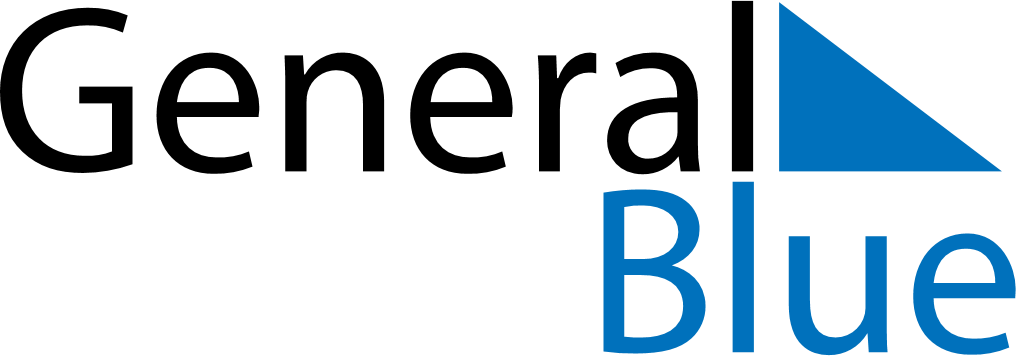 October 2018October 2018October 2018ColombiaColombiaSUNMONTUEWEDTHUFRISAT1234567891011121314151617181920Columbus Day2122232425262728293031